T.C.KARADENİZ TEKNİK ÜNİVERSİTESİSAĞLIK HİZMETLERİ MESLEK YÜKSEKOKULU MÜDÜRLÜĞÜ                      …………………………………………………….. BÖLÜM BAŞKANLIĞI’NA20……/20….… Eğitim-Öğretim Yılı ………………..döneminde aşağıda yazılı ders/derslerin eklenmesi/çıkarılması hususunda gereğini arz ederim.    										                                                                                                                  …./…./20..                                                                                                                                      (Adı-Soyadı-İmza)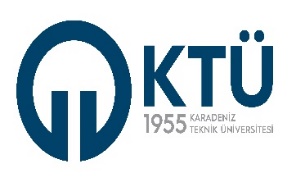 SAĞLIK HİZMETLERİ MESLEK YÜKSEKOKULUSAĞLIK HİZMETLERİ MESLEK YÜKSEKOKULUSAĞLIK HİZMETLERİ MESLEK YÜKSEKOKULU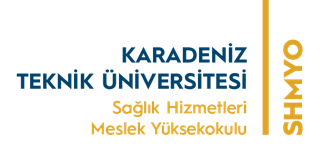 DERS EKLEME – ÇIKARMA TALEP FORMUDERS EKLEME – ÇIKARMA TALEP FORMUDERS EKLEME – ÇIKARMA TALEP FORMUDok. Kodu: İK.KF.FR.07Yay. Tar: 22.11.2022Revizyon No: 01Rev. Tar: 22.11.2022   Sayfa Sayısı: 01Adı - SoyadıT.C. Kimlik NoÖğrenci NoBölümProgram /  SınıfCep Tel.E-postaAdresEklenecek DerslerEklenecek DerslerEklenecek DerslerÇıkarılacak DerslerÇıkarılacak DerslerKodu / AdıKodu / AdıDanışman Öğretim ElemanıKodu / AdıDanışman Öğretim Elemanı  Uygundur  Uygun Değildir  Uygundur  Uygun Değildir  Uygundur  Uygun Değildir  Uygundur  Uygun Değildir  Uygundur  Uygun Değildir  Uygundur  Uygun Değildir  Uygundur  Uygun Değildir  Uygundur  Uygun Değildir  Uygundur  Uygun Değildir  Uygundur  Uygun Değildir  Uygundur  Uygun Değildir  Uygundur  Uygun Değildir  Uygundur  Uygun Değildir  Uygundur  Uygun Değildir                   ……/……../20…	                                                                            …../……../20…                              İmza	                                                                                                    İmza              Danışman Öğretim Elemanı	                                                                Bölüm Başkanı …………………………………………………..	                            ………………………………………………….                   ……/……../20…	                                                                            …../……../20…                              İmza	                                                                                                    İmza              Danışman Öğretim Elemanı	                                                                Bölüm Başkanı …………………………………………………..	                            ………………………………………………….                   ……/……../20…	                                                                            …../……../20…                              İmza	                                                                                                    İmza              Danışman Öğretim Elemanı	                                                                Bölüm Başkanı …………………………………………………..	                            ………………………………………………….                   ……/……../20…	                                                                            …../……../20…                              İmza	                                                                                                    İmza              Danışman Öğretim Elemanı	                                                                Bölüm Başkanı …………………………………………………..	                            ………………………………………………….                   ……/……../20…	                                                                            …../……../20…                              İmza	                                                                                                    İmza              Danışman Öğretim Elemanı	                                                                Bölüm Başkanı …………………………………………………..	                            ………………………………………………….